Matchpoint Table Tennis Center Group Training 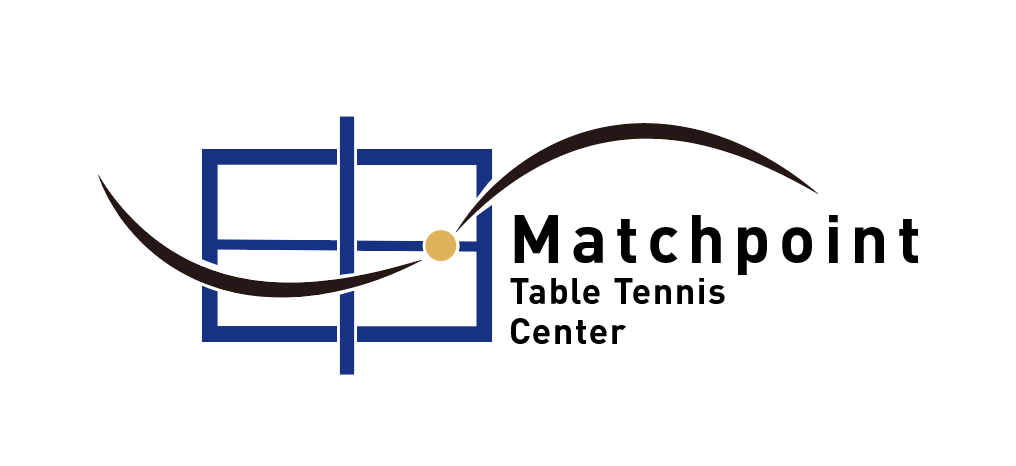 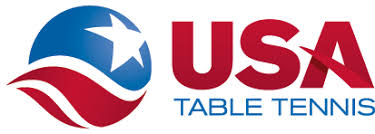 YOUTH BEGINNER TRAINING: Saturday 10:30 – Noon Beginners will be taught the basic strokes through the development of correct stroke mechanics and multi-ball drills.  They will also learn serving and receiving, basic footwork, and proper positioning.Members $40/class OR $350 Weekly 10 Class Package  Non-Members $50/class OR $450 Weekly 10 Class PackageYOUTH INTERMEDIATE TRAINING (USATT rating above 600 required): Thursday 7:00 – 8:30 pmIntermediate players will be taught the game and tournament technics and strategies. The training includes rallies and matches play between youth players.Members $45/class OR $400 Weekly 10 Class Package  Non-Members $55/class OR $500 Weekly 10 Class PackageADULT TRAINING: Saturday 2:00 – 4:00 pmPlayers will be taught how to improve the basic skills they have already learned.  They will participate in advanced footwork multi-ball drills and learn how to counter topspin, backspin, and sidespin during rallies and serve receiving.Members $45/class OR $400 Weekly 10 Class Package  Non-Members $55/class OR $500 Weekly 10 Class PackageADVANCED YOUTH TRAINING (USATT rating above 1500 required): Saturday 5 – 7:30 pm Experienced tournament players will participate in rigorous training consisting of:15-minute warm up1 hour group training with Coaches½ hour players training their fellow players45 minutes of match play or specialized table tennis physical training. Head Coach will evaluate the matchplay.   Members $55/class OR $500 Weekly 10 Class Package  Non-Members $65/class OR $600 Weekly 10 Class Package